H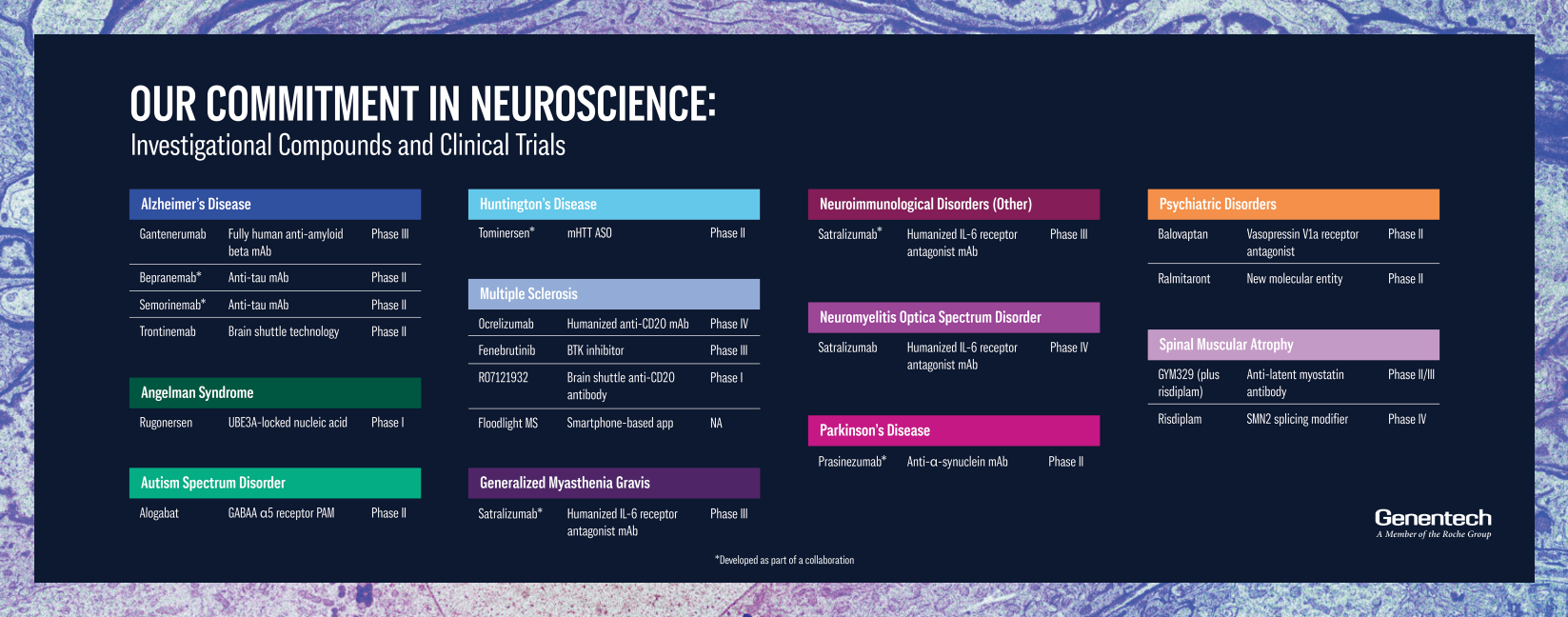 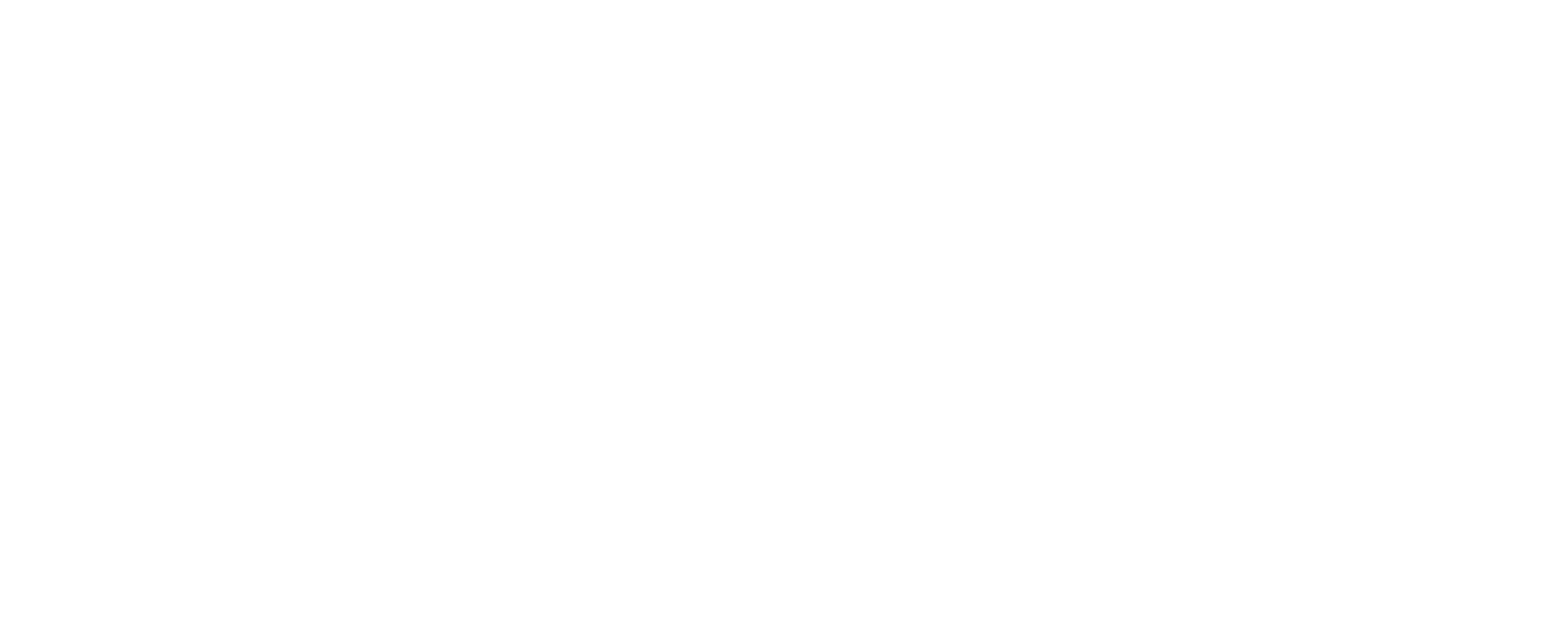 